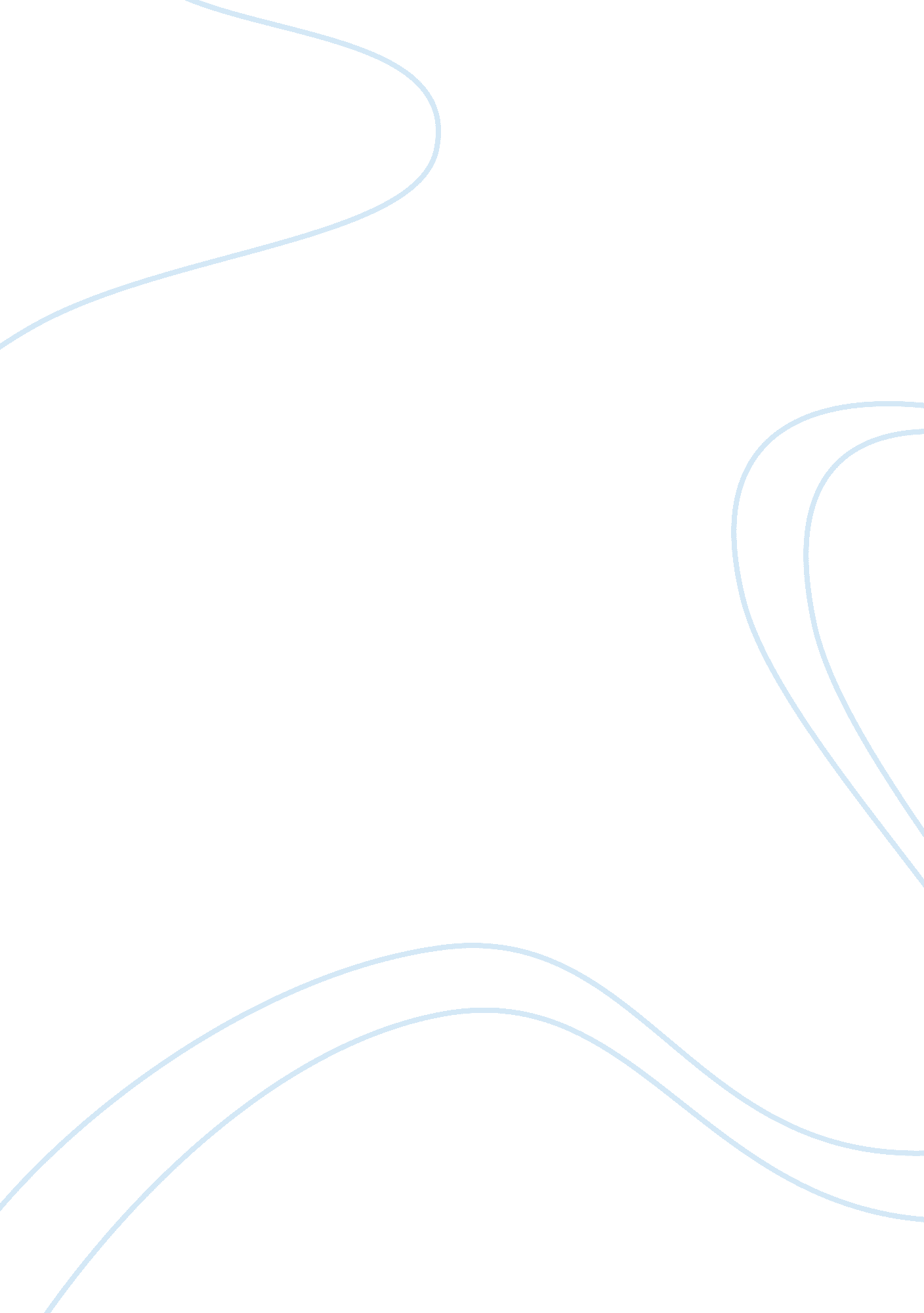 The history of some american citiesLife, Home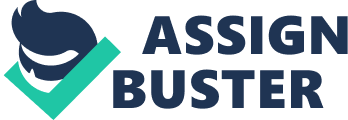 This is a city found in Orange County in California. As per the 2010 census, Brea city has a population of 39, 282 and is located just 33 miles south-east of LosAngeles. The city was famous for its crude oil production, later citrus production to a very important retail center due to Brea Mall. It is one of the oldest cities in the United States dating back to 1769 when a Spanish explorer visited inland explorers. Since then the city has developed with marvelous sites. Brea has great places where you can conduct a wedding function which includes: Wedgewood Weddings, Vellano, The Ranch, Coyote Hills and The Vintage Rose. Rancho Palos Verdes, California Rancho Palos Verdes city was established in 1846 by a Mexican land grant after being given in by then Governor Pio Pico to Juan Capistrano Sepulveda. Currently, the city has a population of 41, 643 according to the 2010 census. Some of the most unique features of this city are the grand vistas of the Pacific Ocean, the Palos Verdes Hills and cliffs and Santa CatalinaIsland. Some of the top wedding venues here include; Trump National Golf Club, Los Verdes Golf Club, The Wayfarers Chapel. The Vintage Rose, The Muckenthaler Mansion, Fullerton, Padua Hills Theatre, Noor, Seven Degrees, Hey Babe Ranch And Brandview Ballroom The Colony, Texas The city is located in Denton County, Texas, US, and is one of the suburbs of Dallas with a population of 42, 721. The city is famous for its five-star athletic complex that was completed back in 2003. It was also named the United State Sports illustrated town the same year. The colony is home to Pizza Inn Corporation and Edward Don Distribution center. The city came into existence in 1973 when home developers Jacobs and Fox purchased land located in Farm to market road 423 and State Highway 121. Apart from being known for Pizza Inn, The Colony has some of the beautiful wedding venues like Chapel at Ana Villa, Spencer House, The Tribute at the Colony Golf Club, Courtyard ByMario Dallas Plano, Bingham House Chapel at Anna Villa and Dallas Palms Winder, Georgia The city is found in Barrow County, Georgia, United States. Winder is located on the east side of Atlanta and is part of Atlanta’s metropolitan area. It currently has a population of 14, 099 and is the county seat of Barrow County. Historically it was a place for settlement having been occupied by the Creek Indians before the white settlers established their homes and farms in the villages back in 1793. Given its vast history, the City has developed to have some of the unique wedding venues like; Carl house, Your Event Solution, KourtneyFarms, Carl House, Chateau Elan Winery Resort, Jennifer Spenser, John Oliver Michael House And Vines Mansion And Wedding Chapel Among Others. Greenwood, South Carolina The city is located in the county seat of Greenwood County, South Carolina. It has a population of 23, 222 and is the home to the famous Lander University. Known for its arts and culture, the city’s first festival of flowers was held in 1968 coinciding with the 100th-anniversary celebration of George W. Park Seed Company. This gave birth to a tourist convention committee which has lifted the city economically. Greenwood city also has some of the most admirable wedding venues like; Belleview Meadows, The Gables Inn And Gardens, Historic Hopkins Farm, Events And SapphireCreek, Windy Hill Wedding And Event Barn, The Barn And Champions Retreat, Stable Few and Southern Oaks Moline, Illinois Moline acquired its name in 1848 after being taken from the native Indian tribe by the white settlers. The city is located in the rocky island county of Illinois and has a population of 43, 977. Moline is the largest city in Rock Island County and is one of the quad cities along Rock Island, East Moline and the cities of Bettendorf, Davenport, and Iowa. Together the cities have a population of 381, 342. Moline is the third most populated city in Illinois. If you are planning to do a wedding in the rocky landscapes of Moline, there are several venues that could come of interest such as; The RenwickMansion, Stone Creek Hotel, Holiday Inn Rock Island, Rendezvous Banquet Facility And Catering and Buchanan House Winery. Zanesville, Ohio The city is located in the county seat of Muskingum County, Ohio with a population of 25, 487. It was named after Ebenezer Zane (1747-1811) the engineer behind the construction of a pioneer road Zane’s Trace which stretches from Wheeling to Virginia. Some of the renowned landmarks include the Zanesville Y-Bridge and the National Historic Civil Engineering Landmark. Apart from this, Zanesville has wonderful wedding venues like Friendly Hills Grange Camp, Eagle Stick Golf Club, Cleveland Marriot Downtown, Gervasi Vineyard, The Hughes Center, The Virtues Golf Club, Mill Creek Metro Parks, Markov Center, Deluca’s Place In The Park, Burnt Toast In The Farms, Happy Days Lodge and Unity Spiritual Center. Goose Creek, South Carolina The city is found in Berkeley County, South Carolina which a population of 35, 938. It is famous for its naval weapons station Charleston. The city was established in 1961, though it has a history that dates as far as 1670 when the Etiwan moved to the city to escape the Westo while seeking protection from early colonists. Among some of the best wedding venues you can find in goose creek include; Magnolia Plantation Gardens, Middletown Place, Legend Oaks Golf Club, The Charlestown Yacht Club, Coosaw Creek Country Club, Scott’s Grand, Callie’s Biscuits, Fairfield Inn And Suites, Mixson Bath and Racket Club. Urbana, Illinois Urbana City is found in the County seat of ChampaignCounty, Illinois with a population of 41, 989, making it the tenth most populous city in Illinois apart outside Chicago metropolitan. Established in 1833, the city is reputable for sharing the University of Illinois campus at Urban-Champaign with its Champaign, its sister city. Apart from this, the City is notable for some lovely wedding venues like, Hudson Farm Wedding AndEvents LLC, I Hotel And Conference Center, Willow Creek Farm, Hilton Inn Champaign R. E. Franks Meeting Center, Hyatt Place Champagne, City View At Illinois Terminal, Lincolnshire Field Country Club, Regent Ballroom, UrbanaCivic Center and Hawthorn Suites By Wyndham. McMinnville, Oregon McMinnville is the largest city in Yamhill County or Oregon. McMinnville was named by its founder, William T, Newby in the 1800s. Newby who died in 1884 was an early immigrant in the Oregon Trail for his hometown of McMinnville, Tennessee. Currently, the city has a population of 32, 187. McMinnville is also known for its winery and wedding venues like McminnvilleGrand Ballroom, The Falls Event Center, Youngberg Hill, Elizabeth Chambers Cellar, The Bindery Event Place, McmenaminsHotel Oregon, The Falls Events Center, Abbey Road Farm, The Water Oasis, Laurel Ridge, Zenith Vineyard, Eola Hills Wine Cellars, Breckenridge Vineyard and The Old School House. Winter Garden, Florida This city is located 14 miles western downtown of Orlando in the western orange county Florida. Winter garden is part of the Orlando-Kissimmee-Sanford, in Florida metropolitan statistical area. The current population of the winter garden is 34, 568. The city contains several history collections of shops, restaurants, and cafes as well as a performing arts venue and two museums. Winter garden also has some reputable wedding venues like Stoney Brook West, Church Of The Messiah, Imperial Design Hall, The Addison Hall, The Plantation On Crystal River, Pavilion Grille, Club Lake Plantation, Ever After Farms, Wellington National Golf Club, Old DavieSchool Historical Museum, Casa Lantanaand Hyatt Regency Coconut Point. Edmonds, Washington Edmonds city was established in 1876 by a logger named George Brackett after he bought land claimed by an earlier settler. It was officially incorporated into a city in 1890 before the arrival of the great railway. Edmonds city is a city in Snohomish County Washington and is neighbor to the Olympic Mountains and Puget Sound to the west. Other neighboring cities include Everett and Seattle. It currently has a population of 40, 490. Other venues include The Porter Hotel, Blockhouse, Artful Venues At ThePortland, The Benson Hotel, Patton Maryland, McminnvilleGrand Ballroom, The Historic Cider House, The Bindery Event Space, Cerimon House, Jupiter Hotel, The West End Ballroom, Lewis River Golf Course and Hilton Portland Downtown. Westfield, Massachusetts Westfield is among the famous cities in Massachusetts, in Hampden County of pioneer valley. The city was first settled in 1660 and became part of the Springfield, Massachusetts metropolitan statistical area. Westfield current has a population of 41, 094 at the 2010 census. Westfield also has some of the best wedding venues that include; Tekoa Country Club, Shaker Farms Country Club, The Log Cabin And Delaney House, Mill 1 At Open Square, Oak Ridge Country Club, CrestviewCountry Club, Chez Joseph, The Worthington Inn At Four Corners And The Carriage House At The Barney Estate, Union Stations Banquets, Northampton Country Club, Hardley Farms Meeting House And The Eric Carle Museum Of Culture and Music Art. Manassas, Virginia Formerly known as Manassas Junction, Manassas city was once a home for British colonial seat of Prince William County. Manassas is an independent city in the Commonwealth of Virginia. It has a population of 37, 821 and borders Prince William County and Manassas Park in Virginia. Manassas weather is characterized by hot, humid summer and it is generally mild during winter. Being a city with good climate, it is suitable for wedding events with its variety of venues like, The Rose Banquet, Event Center, Foxchase Manor, Crescent Hill Manor, Maison Culinaire, Gala Cuisine AndFox Chase Manor, The Inn At Vint Hill, Bristow Manor Golf Club, Crescent Hill Manor and Ashlee Virginia Events. Woonsocket, Rhode Island This city is located in Providence County, RhodeIsland with a population of 41, 186. This makes Woonsocket thesixthlargest city in Rhode Island. Some of the city’s neighbor is Massachusetts state line constituting both parts of Providence metropolitan area and the greater Boston combined statistical area. Being one of the largest cities in the island, Woonsocket has a variety of wedding venues that would desire to choose from. Some notable wedding venues include St. Annes Art And Cultural Center, Wrights Farm Restaurant, Coachmen’s Lodge, Franklin Country Club, Lake Pearle Wrentham, Blissful Meadows Golf Club, Doubletree By Hilton Boston-Milford and Pawtucket Armory Arts Centre. 